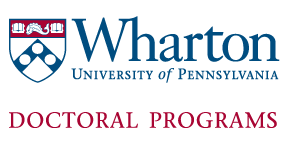 CERTIFICATION OF DOCTORAL FINAL ORAL DEFENCE OF Ph.D. DISSERTATION(Please complete the form and return it to the Wharton Doctoral office)Name: ________________________________________________________Penn ID :_____________________________________E-mail address: __________________________________________________Department:_________________________________Date of Defense: _____________________________________________________________________________________________Title of Dissertation: _____________________________________________________________________________________________________________________________________________________________________________________________________________________________________________________________________________________________________________________________Result of Examination: Check ONEa) ___________     Pass, no substantive changesb) ___________     Pass, minor substantive changes to be overseen by**: _________________________________________	                                  c) ___________     Fail, major changes and another final defense required (at a minimum)Other comments or conditions:________________________________________________________________________Examination Committee:                                              	  Signatures:1._____________________________________________            _______________________________________________________(Print or Type Name)2._____________________________________________            _______________________________________________________(Print or Type Name)3._____________________________________________           ________________________________________________________(Print or Type Name)4._____________________________________________          ________________________________________________________(Print or Type Name)5._____________________________________________          ________________________________________________________(Print or Type Name)**If (b) is checked, faculty member(s) overseeing changes should sign below when changes are satisfactorily made.Date: __________________________________________              Signature: ____________________________________________*STUDENT MUST SUPPLY INFORMATION REQUESTED BELOW. Please be specific.1. Name of institution/organization you will be joining upon completion of Ph.D.: ________________________________________________2. Position title: __________________________________3. Department___________________4. Start Date___________________________4. Circle one: Tenure Track,   Non-Tenure Track,   Post-Doc,   Industry,   Student,   Staff,   Other ____________________
5. Non-Wharton Email Address: _________________________________________